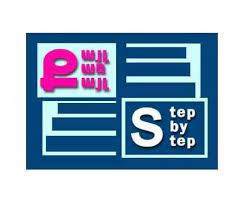 <<Քայլ առ քայլ>> բարեգործական հիմնադրամ<<Նախադպրոցական հաստատության մանկավարժական աշխատողների մասնագիտական կարողությունների և հմտությունների զարգացման>> ծրագիրՀԵՏԱԶՈՏԱԿԱՆ ԱՇԽԱՏԱՆՔ Թեմա ՝  Մանկավարժական աշխատողի համագործակցությունը սաների ծնողների ( նրանց  օրինական ներկայացուցիչների)  հետ ՝ սաների կրթական աշխատանքների կազմակերպման և ընտանեկան դաստիարակության հարցում :Դաստիարակ ՝ Իրինա Շահինյան Մանկապարտեզ ՝  <<  Լեռնանիստի մանկապարտեզ>> ՀՈԱԿ2022ԲՈՎԱՆԴԱԿՈՒԹՅՈՒՆՆերածություն -----------------------------------------------------------------------------------------  3Տեսական մաս                                                                                                                                                                        Առաջին գլուխ ------------------------------------------------------------------------------------------ 5        Երկրորդ գլուխ (Մանկապարտեզ-ծնող համագործակցութուն)--------------------------- 7Եզրակացություն ----------------------------------------------------------------------------------------9Գրականության ցանկ ------------------------------------------------------------------------------- 10                                                   ՆԵՐԱԾՈՒԹՅՈՒՆ << Ընտանիքը ցանկացած հասարակության և ցանկացած քաղաքակրթության հիմնական միավորն է >> Ռաբինդրանաթ Թագոր   Ընտանիքի ներգրավումը էական նշանակություն ունի մանկապարտեզի խմբում իրականացվող ուսուցման խթանման ու հարստացման համար և մեծապես նպաստում է տանը ձեռքբերած գիտելիքների ու հետաքրքրությունների նպատակաուղղված զարգացմանը:Կրթական միջավայրերի ՝ տան և ուսումնական հաստատության փոխկապակցվածությունը շատ անհրաժեշտ է և պարտադիր : Վաղ հասակի երեխաների կրթական ծրագրերի մեջ ընտանիքները ներգրավելու օգտին ամենածանրակշիռ փաստարկներից մեկն արտահայտել է հոգեբան Ուրի Բրոնֆենբրեններրը ( 1975թ.): Վերջինս նշել է , որ << … այն ծրագրերը , որոնք հատուկ կարևորություն են տալիս երեխայի զարգացմանը նպաստող միջոցառումներին ծնողների ուղղակի մասնակցությանը , ամենայն հավանականությամբ կառուցողական ներազդեցություն կունենան ցանկացած տարիքում , սակայն որքան վաղ նախաձեռնվեն նման ծրագրերը , և որքան դրանք ավելի երկար տևեն , այնքան ավելի շոշափելի է լինելու դրանց դրական ազդեցությունը երեխաների վրա >> (էջ 465): Ընտանիքի ազդեցությունը մանկահասակ երեխաների զարգացման վրա դժվար է գերագնահատել : Երեխաները դաստիարակվում են իրենց ընտանիքներում և կրում են իրենց հետ կատարվող դեպքերի ներգործությունը : Ընտանիքի անդամներն են այն անձինք  , որոնք երեխաների համար կենսական կարևորություն ունեցող որոշումներ են ընդունում , սիրով շրջապատում ու ընդունում նրանց: <<Վաղ հասակի երեխաների մանկավարժները պետք է լիովին ըմբռնեն , խրախուսեն ու խորացնեն ծնողների ու երեխաների միջև գոյություն ունեցող առաջնային կապվածությունը>> (Ջոնսթըն , 1982 , էջ 51 ):    Եթե ընտանիքի մասնակցությունը ակտիվ և սերտ կապ ունենա նախադպրոցական ուսուցման հետ , ապա այստեղ կշահեն բոլորը ՝ երեխան , ընտանիքը և ծրագիրը , վերոնշյալ  համագործակցությունը կնպաստի թե՛ երեխայի ,  թե՛ ընտանիքի անդամի զգացմունքային և ֆիզիկական բարօրությանը : Զգացմունքային ներգրավվածությունը հնարավորություն է տալիս՝ զգալ գոհունակություն , գիտակցել սեփական օգտգակարությունը, դրսևորել եռանդ, կյանքին դիմակայելու նոր ուժ գտնել, տարվել մանկական զվարթ խաղերով ,օգնել և աջակցել մեկմեկու , լինել թիմի անդամ:Ֆիզիկական ներգրավվածությունը հնարավորություն է տալիս ՝ զարգացնել նոր հմտություններ , մոռանալ հոգսերը , զվարճանալ և ծիծաղել , ձեռբազատվել լարվածությունից , ծանոթանալ ուրիշների հետ , սեփական  ընկճվածությունն ու վիշտը կառավարել :    Ըստ  իս ՝ ուսուցիչներն ու ծնողները համատեղ պատասխանատվություն են ստանձնում համագործակցության մթնոլորտի և երեխաների բազմակողմանի զարգացման համար: Երեխայի շահերի ընդհանրականությունը երկու կողմերի համար փոխշահավետ համագործակցության հիանալի հիմք են դառնում :Ընդ որում , ոչ միշտ է բավարար սահմանափակվել աշխատակազմի և ընտանիքների մոտեցումների փոփոխմամբ , որոշ դեպքերում մանկավարժներն էլ , ծնողներն էլ պարտավոր են նոր հմտություններ ձեռք բերել բարձորակ փոխգործողությունների մշակման նպատակով : Կրթարանն ու տունը սերտորեն կապված են , և որքան ավելի արդյունավետ լինի այդ երկուսի հաղորդակցումը,այնքան ավելի մեծ աջակցություն կստանան երեխաները ՝ ուսումնառության և դաստիարակության ընթացքն ավելի դրական դարձնելու իմաստով : Այն դեպքում , երբ ուսուցիչը նման հաղորդակցումն էական է համարում երեխայի հաջողության համար , այն վերածվում է ամենօրյա ծրագրերի բաղկացուցիչ մասի:Տեսական ՄասԱռաջին գլուխ: Ընտանիքների մասնակցությունը վաղ տարիքի երեխաների կրթական ծրագրին արգասաբեր են մի շարք նկատառումներով: Դասասենյակ հաճախող, ուսումնական գործընթացին մասնակցող և տարբեր տեսակի կրթական միջոցառումներ անցկացնող ծնողները կամ ընտանիքի մյուս անդամները, շնորհիվ այդ իսկ մասնակցության հնարավորություն են ստանում.                                                                                           ● Գիտակցելու այս ծրագրի համար սեփական ներդրման կարևորությունը                                                        ● Սովորելու իրենց երեխաներին ընկալել մյուսների հետ փոխհարաբերությունների համատեքստում          ● Ավելի լավ հասկանալու երեխայի զարգացման փուլերը                                                                                                      ● Հստակորեն ըմբռնելու և գնահատելու ուսուցչական կազմի նշանակությունը                                                                                                                                                                              ● Հայտնաբերելու նոր խաղեր և միջոցառումներ, որոնք հաճելի կլինի կազմակերպել տանը                                                                                                                                                                                                ● Ծանոթանալ իրենց երեխաների ընկերների հետ                                                                                                                                                                                  ● Հաստատելու տևական բարեկամական հարաբերություններ մյուս ծնողների հետ                                                                                                                                                                   ● Խորացնելու երեխայի ուսուցումը տան պայմաններում                                                                                     Դասասենյակում ծնողների ներկայությունը ծնողների ներկայությունը ուսուցիչներին հնարավորություն կընձեռնի՝                                                                                                                                                      ● Ավելի շատ ժամանակ հատկացնելերեխաներ հետ անհատական պարապմունքներին կամ օգտվել փոքր խմբերի հետ աշխատելու հնարավորությունից                                                                                                                                                                    ● Պատկերացում կազմել այն մասին, թե ինչպես են ծնողները խրախուսում երեխաններին                                                                                                                                                                   ● Տեսնել թե ինչպես են ծնողները երեխաներին օգնում առաջացած խնդիրները լուծելիս                                                                                                                                                                 ● Ավելի լավ տեղեկանալ տարբեր մշակույթների առանձնահատկություններին                                                                                                                                                                     ● Իմանալ այն հատուկ հմտությունների և հետաքրքրությունների մասին որոնք ունեն այս կամ այն ընտանիքի անդամներն ու երեխաները:                                                                                                                            Խրախուսելով,  որ ծնողները ազատորեն դիմեն աշխատակազմին ցանկացած հարցերով, ուսուցիչները նպաստում են համտեղ պլանավորման և դժվարությունների հաղթահարման մթնոլորտի ստեղծմանը: Ծնողներն ու ուսւոցիչները ի մի բերելով իրենց ջանքերը ավելի լավ են հասկանում երեխայի վարքաբանական առանձնահատկությունները:Երեխաներն իրենց հերթին քաջ գիտակցում են, որ ավելի մեծ թվով մեծահասակների ներկայությունը օգնում է էլ ավելի անհատականացնել պարապմունքները և ավելի հետաքրքիր դարձնել դասասենյակը: Մշտական շփումն ու կապը հիմք են ստեղծում համագործակցային հարաբերությունների հաստատման համար ինչը նպաստում է խոչընդոտների հաղթահարմանն ու տան և դպրոցի միջև կապող օղակի գոյացմանը:        Ուսուցիչ-ծնող համագործակցության միջոցով երեխաների բնույթի  մեջ նկատված կամայականության, էգոիզմի, եսապաշտության, անարդարամտության, անտարբերության, չարության, ընչաքաղցության և այլ ամոթալի երևույթները պետք է  իսպառ վերացվեն:Հաղթահարել դրանք, կնշանակի փակել դրանց վարակի ճանապարհը, փրկել ուրիշ երեխաների:Յան Ամոս Կոմենսկին ասում էր. << Մարդու մեջ հաստատուն և հուսալի է միայն այն, որ նրա բնավորության մեջ ներծծվել է կյանքի առաջին շրջանում  >>: Ուրեմն հենց այդ առաջին շրջանում երեխայի բնույթի մեջ պետք  է զարգացնել միայն դրականը, միայն լավը: Անհրաժեշտ է խուսափել երեխային երես տալու, նրա բոլոր ցանկությունները կատարելու, զիջումեր անելու սխալ պրակտիկայից: Վայ այն ծնողներին, եթե դրանք որպես բնավորության գծեր ամրանան երեխայի մեջև արմատներ գցեն: Այս դեպքւմ արդեն կառաջանա վերադաստիարակության խնդիրը, որի լուծումը կարող է անարդյունավետ լինել: Ժ.Ժ Ռուսոն գրում է. << Արդյոք դուք գիտե՞ք, թե որն է ձեր երեխային դժբախտ դարձնելու ամենահաստատ ձևը. Դա՝  նրան ոչ մի բանում չմերժելուն ընտելացնելն է, եթե դուք երեխային զիջեք նա կդառնա ձեր տիրակալը, և որպեսզի նրան ստիպեք ենթարկվել դուք հարկադրված կլինեք  ամեն րոպե համաձայնության գալ նրա հետ>>:          Երեխաների մեջ լավը, դրականը արմատավորելու, վատը, անընդունելին նրա բնույթից հեռացնելու համար ծնողները պետք էունենան հետախույզ աչքեր և զգացողություն, իմաստնաբար հետևել նրանց յուրաքանչյուր քայլին, անհաջողության դեպքում խուճապի չմատնվեն, լինեն զուսպ ու համբերատար և ունենան արդյունավետ գործելու կարողություն: Վ.Ա Սուխումլինսկի ասում էր. << Շատ  դժբախտությունների արմատները հենց նրանք են, որ երեխային մանկությունից չեն սովորեցնում ղեկավարել իր ցանկությունները, չեն սովորեցնում ճիշտ վերաբերվել կարելի է, հարկավոր է, չի կարելի հասկացություններին >> : Այն ծնողներն են  շահում, ովքեր երեխայի դաստիարակությունն իրականացնելիս պահում են մանկավարժական աշխատող-ծնող կապը, ամեն ինչի չափը դարձնում են սովորույթ, բնավորության գիծ, ամենօրյա օրենք ու դրանցով այնպես են առաջնորդվում, ինչպես օրենքը հարգող արդարամիտ դատավորը:Երկրորդ գլուխՄանկապարտեզ-ծնող համագործակցությունԾնողների հետ հանդիպման պլանավորում ավագ խմբում: Ծնողներին առաջարկվում  է իրենց ազատ ժամանակը հատկացնել հանդիպմանը և մասնակցել նախօրոք պլանավորված ծրագրին<< Ինչով կուզենային նրանք զբաղվել ազատ ժամանակ>>: Այս կարգի տեղեկությունների առկայությամբ հնարավոր կլինի ներգրավել ընտանիքի անդամների ստեղծագործկան ներուժը՝ ի նպասատ ուսւումնական ծրագրի:Հանդիպումը վարելիս հարկավոր է ձգտել՝ օգնել ծնեղներին իրենց հանգիստ, հարմարավետ և ցանկալի հյուր զգալ մանկապարտեզում, շեշտը դնել դրական հատկանիշների վրա, ծնողներին առաջարկել հատուկ մեթոդներ, որոնցով նրանք կարող են տանը օգնել իրենց երեխաներին:        Նախապես կազմել հարցաթերթիկ հետևյալ բովանդակությամբ՝ ի՞նչ կուզենայիք անել ազատ ժամանակ.     - Անցկացնել ժամանակն իմ ընտանիքի հետ                                                                                                                      - Խաղաքարտերով զբաղվել                                                                                                                                       - Զբոսնել զբոսայգում                                                                                                                               - Անցկացնել ժամանակը մենակ                                                                                                                                                                     - Ընթերցել                                                                                                                                                                      - Այցելել ընկերներին                                                                                                                                                                - Անցկացնել ժամանակը տնից դուրս                                                                                                                   Ի՞նչ գործունությամբ եք զբաղվում ձեր երեխայի հետ                                                                                                    - Տարբեր խաղեր եք խաղում                                      - Հեքիաթներ եք  պատմում                                                                                    - Սիրում եք լինել դրսում                                             - Տանում եք զբոսայգի                                                                                                                                                                - Տանում եք եկեղեցի                                                  - Այցելում եք բարեկամներին                                                               Ընտանեկան հետաքրքությունների բացահայտումը կշարունակվի ամբողջ տարվա ընթացքում, այսպես բարեկամական հարաբերությունները  գնալով կամրանա և ավելի հեշտ կլինի մանկավարժական աշխատողի համագործակցությունը ծնողների հետ՝ սաների կրթական աշխատանքների և ընտանեկան դաստիարակության հարցում:                                                                                                                                                Հանդիպմանը մասնակցում էին նաև տնօրենը և մեթոդիստը:Ամբողջ ընթացքը դիտարկելուց հետո կատարեցին հետևյալ վերլուծությունը, որ ծնողական հանդիպման ժամանակ ընտրվել էր հետաքրքիր թեմա, որը նպատակ ուներ ուսումնասիրելու և ծանոթանալու այն ընտանիքրներին, որոնց երեխաների հետ աշխատելու ենք:Այն դրական ազդեցություն կունենա, քանի որ մեր առջև ծառացած խնդիրները կհեշտացնի լուծելու, շտկելու: Ամբողջ հանդիպման ընթացքում ստեղծվել էր հանգիստ, մտերմիկ, անկաշկանդ մթնոլորտ: Բոլոր ծնողներն էլ ունեցան ակտիվ մասնակցություն, որի ընթացքում էլ հասա իմ առջև դրված նպատակին, ունեցա նոր բացահայտումներ: Քանի որ խոսքը նախադպրոցականի մասին է, որտեղ գլխավորն ու առաջնայինը ընտանիքի գործոնն է, պետք է նշել, որ շատ կարևոր է  ծնողի գրագետ մոտեցումը, ուստի առաջնային է դաստիարակի և ընտանիքի սերտ կապը, համագործակցությունը, ուսումունասիրությունը:ԵԶՐԱԿԱՑՈՒԹՅՈՒՆԱյսպիսով, եկա  հետևյալ եզրակացության, որ մանկապարտեզ-ընտանիք կապը պետք է հիմնվի փոխադարձ վստահության  վրա: Արդյունավետ հաղորդակցությունը բազմապատկում է այն: Ծնողներին ոււշադիր լսելով կարելի է արժեքավոր տեղեկություններ ստանալ և փոխօգնության բաց հարաբերություններ հաստատել: Երկկողմանի հաղորդակցության կանոնավոր հնարավորություների միջոցով ծնողներն ու ուսուցիչները սերտորեն պետք է  համագործակցեն ի շահ երեխաների բնականոն զարգացման:Գրականության ցանկ<< Քայլ առ քայլ>> ծրագիր երեխաների և ընտանիքների համար                                                                   Երեխայակենտրոն դասասենյակների ստեղծումը 3,4 և 5 տարեկան երեխաների համար (էջ 45-75)               Հեղինակներ՝ Ա.Հանսեն, Ռոքսան Ք. Քաուֆման., Քեյթ Բըրք ՈՒոլշ,                                  Հրատարակչություն 2014թ. :Ուսւմնական ձեռնարկ մանկապարտեզի համար (էջ 208-214)                                                                                             Հեղինակներ՝ Հասմիկ Միտոյան, Լալա Սմբատյան                                                                                                                  Հրատարակչություն  2010թ. :Մանկավարժություն (Ուսումնական ձեռնարկ) (էջ 388-390)                                                                                                   Հեղնինակներ՝ Ա.Ամիրջանյան, Ա.Ս.Սահակյան                                                                                                                 Հրատարակչություն 2005թ. :